Факультет ЮриспруденцииКафедра «Гуманитарных и естественно-научных дисциплин»ПРОГРАММАподготовки к вступительным испытаниям по историипо направлению40.03.01  «Юриспруденция»Квалификация (степень)бакалаврМосква 2017СОДЕРЖАНИЕВведение	4Этногенез восточных славян. Возникновение древнерусского государства	5Раздел 1. Киевская Русь в XI-начале XIII вв..	5Раздел 2. Россия в период монголо-татарского владычества.	6Предпосылки и особенности складывания российского абсолютизма, его сущность и особенность развития.	6Раздел 1. Предпосылки и особенности складывания российского абсолютизма, его сущность и особенность развития. Культура России XVIII в. .	7Раздел 2. Пути развития России в XIX веке.	8Раздел 3. Место XX века во всемирно-историческом развитии. Россия в начале XX века..	8Раздел 4. Социально-экономическое и политическое развитие страны в 20-30-е годы...	9 СССР накануне и в период второй мировой войны	10Раздел 1. Послевоенный период развития России..	10ВведениеПрограмма подготовки к вступительным испытаниям по истории подготовлена для поступающих в НЧОУ ВО «МИЭПП» по направлению «Юриспруденция» (степень – бакалавр).Сущность, формы, функции исторического знания. Методология и теория исторической науки. Методы и источники изучения истории. Отечественная историография в прошлом и настоящем. Методология исторической науки. Формационный и цивилизационный подходы в исторической науке. История России как неотъемлемая часть истории. Место Отечественной истории в системе гуманитарного образования студентов, ее социальные функции. Предмет, программа и структура учебного курса. Периодизация истории. Проблема связи изучения курса с профилем подготовки бакалавров. Учебные пособия и  литература. Организация и методика проведения занятий и самостоятельной работы студентов.Этногенез восточных славян. Возникновение древнерусского государства. 	Восточные славяне как часть индоевропейской языковой семьи. Проблемы этногенеза индоевропейцев и славян. Влияние «Великого переселения народов» на процессы этнического и социального развития славянских народов. Античное наследие в эпоху Великого переселения народов. Первые достоверные известия о славянах, в том числе восточных. Разделение славян на западных, восточных и южных. Формирование восточнославянской этнической общности. Места расселения основных восточнославянских племен в У1-1Х вв. н.э. Основные соседи восточных славян и отношения с ними. Особенности материальной и духовной культуры восточных славян в VI-IХ вв. н.э.  Разложение родоплеменных отношений, начало феодализации славянского общества. Предпосылки образования государства.Основные этапы становления государственности восточных славян.  Образование Древнерусского государства.  Древнейшие сведения о Руси.     Норманнская       теория      происхождения     русского государства и антинорманизм.  Объединение Новгорода и Киева.Киевская Русь. Политический строй Киевской Руси. Византийско-восточно-славянские связи. Социально-экономический и культурный прогресс. Деятельность Олега, Игоря, Ольги, Святослава по укреплению внутреннего и международного положения Древнерусского государства. Владимир Святославич. Принятие христианства на Руси.Раздел 1.Киевская Русь в XI – начале XIII вв.Ярослав Мудрый. Расцвет Киевской Руси. «Русская правда». Народные волнения середины ХI в. Усобицы между сыновьями и внуками Ярослава Мудрого. Любечский съезд князей. Княжение Владимира Мономаха, его внутренняя и внешняя политика. Мстислав.Социально-экономическое развитие Киевской Руси в Х - начале ХП вв. Возникновение феодальной собственности на землю. Становление вотчины. Община. Зависимое население.  Особенности раннего феодализма на Руси. Города. Торговля.Феодальная раздробленность на Руси. Предпосылки распада Киевской Руси. Образование самостоятельных княжеств и  земель. Особенности политического и социально-экономического развития Владимиро-Суздальского княжества, Новгородской боярской республики, Галицко-Волынского княжества. Последствия феодальной раздробленности.      Культура Руси в 1Х-ХШ вв. Письменность. Рукописные книги и летописи. Архитектура, живопись, прикладное искусство. Быт и нравы.Раздел 2. Россия в период монголо-татарского владычества.Борьба Руси против завоевателей в ХШ в. Агрессивная политика Монгольской империи. Завоевание Монголией Средней Азии, Закавказья. Битва на Калке. Походы Батыя  на Русь. Сопротивление русского народа. Установление ордынского ига на Руси и его последствия. Оборона северо-западных рубежей русских земель. Александр Невский. Невская битва. Ледовое побоище.Образование единого Российского государства. Общее и специфическое в формировании   единого Российского государства. Предпосылки, этапы процесса объединения. Экономические, политические факторы и их влияние на объединение русских земель. Соперничество  крупных  феодальных  центров  за  лидерство среди княжеств. Москва в ХП в. Причины возвышения Москвы. Образование московского княжества. Деятельность князя Даниила, как родоначальника московского княжеского дома.Важнейшие направления политики Ивана Калиты. Москва и Золотая Орда.     Закрепление политического влияния Москвы при Семене Гордом и Иване II Красном.  Территориальные приобретения  московского княжества.Обострение борьбы между Москвой и Тверью в 50-70-е годы Х1V в.  Москва и православная церковь.  Междоусобицы в Орде и попытка князя Дмитрия вооруженным путем ликвидировать зависимость от Орды. Политические последствия битвы на Куликовом поле 1380 г.Новые приращения территории московского княжества в конце ХIV - первой четверти ХV в. Взаимоотношения Москвы, Орды и Литвы. Василий I и Едигей.Феодальная война. Победа Василия II над своими соперниками – галицкими князьями. Ограничение самостоятельности Новгорода. Превращение русской православной церкви в автокефальную.Образование единого самостоятельного Российского государства при Иване III. Государственное правление и государственное устройство. Судебник 1497 г. Начало юридического оформления крепостного права. Присоединение Новгорода к Москве. Освобождение от зависимости Орды.Завершение объединения русских земель при Василии III. Игумен Филарет и оформление идеологии «Москва-третий Рим». Социально-экономическая система единого Российского государства. Культура XIV – XV вв.Предпосылки и особенности складывания российского абсолютизма, его сущность и особенность развития. 	Воцарение Ивана IV. Избранная Рада и ее деятельность по реформированию государства и общества. Приказы. Отмена кормления. Введение налога в пользу государства.   Создание   стрелецкого  войска.   Ограничение местничества. Церковная реформа. Земский Собор. Судебник 1550 г. и усиление крепостной зависимости крестьян.  Опричнина, ее цели и последствия. Территориальный рост.Россия в XVII веке. Предпосылки Смутного времени. Конец династии Рюриковичей и воцарение Бориса Годунова. Борьба боярских группировок. Самозванцы. Антиправительственное выступление И. Болотникова. Польско-шведская интервенция. Народные ополчения.Земский собор 1913 г. и начало династии Романовых. «Новый период» русской истории. Социально-экономическое развитие. Особенности российской мануфактуры.  Начало формирования всероссийского рынка. Утверждение самодержавия. Земские соборы  и Боярская Дума. Приказы. Соборное уложение 1649 г. Юридическое оформление крепостного права. Церковные реформы. Зарождение элементов абсолютизма. Народные движения. Городские восстания. Крестьянская война под руководством Степана Разина. Внешняя политика. Особенности культурного развития страны. Евроазиатский тип христианской культуры, ее обмирщение в конце ХУП в. Раздел 1. Предпосылки и особенности складывания российского абсолютизма, его сущность и особенность развития. Культура России XVIII в.  	Особенности экономического, социального, политического и культурного развития России на рубеже XVII-XVIII вв. Преобразовательная деятельность Петра I и ее результаты.  Социально-экономическое развитие России в первой четверти XVIII века. Подъем производительных сил. Мануфактурное производство. Изменения в социальной структуре общества. Административно-государственные реформы. Утверждение абсолютизма. Создание и юридическое оформление абсолютистского государства. Петр I – первый российский император. Особенности российского абсолютизма. Внешняя политика при  Петре I. Дворцовые перевороты. Расширение привилегий дворянства. Укрепление государственного аппарата и власти монарха в период царствования Екатерины II. Сущность политики «просвещенного абсолютизма». «Просвещенный абсолютизм» в России. «Золотой век» дворянства. Общественно политическая мысль.Крестьянские движения XVIII в.: причины и последствия. Внешняя политика послепетровской России в XVIII в. Последствия российской модернизации в XVIII веке. Дискуссии о генезисе самодержавия.Формирование русской национальной культуры. Быт. Утверждение светской культуры. Наука. Раздел 2. Пути развития России в XIX  веке. 	Особенности и основные этапы экономического развития России первой половине XIX вв.     Противоречивый характер внутренней политики самодержавия. Отечественная война 1812 г. Начало революционной традиции в России. Укрепление международного положения страны, расширение ее территории и сфер влияния. Колонизация Закавказья, Кавказа и Средней Азии. Национальная политика самодержавия. Российская империя – феномен мировой истории.Эволюция форм собственности на землю. Структура феодального землевладения. Крепостное право и мануфактурно-промышленное производство.Три эшелона развития мирового капитализма: проблема типологизации. Влияние победившей в Западной Европе индустриальной цивилизации на мировое развитие. Промышленная революция в России: общее и особенное. Становление индустриального общества в России во второй половине XIX – начале ХХ вв.: общее и особенное. Общественная мысль и особенности общественного движения России XIX в. Реформы и реформаторы России.Объективная необходимость отмены крепостного права в России. Крестьянская реформа 1861 г., ее содержание и значение. Переход страны от феодализма к капитализму. Буржуазные реформы 60-70-х гг. Россия – страна второго эшелона мирового капитализма. Судебная, земская, городская и военная реформы.  Особенности социально-экономического развития пореформенной России. Период контрреформ.Появление в Европе и в России социалистических концепций социального    развития.    Теория    и     практика народничества. Революционно-демократическое рабочее движение. Начало распространения марксизма в России. Г.В. Плеханов, группа «Освобождение труда». Политическая реакция 80-90-х гг. Анархизм. Зарождение первых политических партий; Россия в системе  международных экономических, социально-политических и культурных связей.Цели и направления внешней политики, страны, их эволюция и итоги.  Крымская и русско-турецкая война 1877-1878 гг.               Русская культура XIX века и ее вклад в мировую культуру. Реформы образования ее система. Новые направления в литературе, театре, музыке. Изобразительное искусство и архитектура. Развитие просвещения. Общественно-политическая мысль. Художественная культура.Раздел 3. Место ХХ века во всемирно-историческом развитии. 
Россия в начале XX века. 	Формирование монополистического капитализма в странах Западной Европы и США. Процесс складывания мирового капиталистического хозяйства. Усиление неравномерности экономического и социально-политического развития индустриальных стран Запада, их борьба за передел мира. Глобализация общественных процессов. Проблема экономического роста и модернизации. Особенности социально-экономического развития России в конце Х1Х – начале ХХ вв. Деятельность С.Ю. Витте.Политический строй. Расстановка политических сил в стране. Революционный кризис. Революция 1905-1907 гг. Классы и партии в революции. Первый опыт российского парламентаризма. Попытка перехода от абсолютной к ограниченной монархии. Третьеиюньская монархия. Столыпинские реформы. Тенденции социальной трансформации общества. Российские реформы в контексте общемирового развития в начале века. Политические партии в России. Государственная дума и российский парламентаризмРоссия в условиях Первой мировой войны, ее политические и экономические интересы. Отношение к войне различных классов и партий. Назревание революционного кризиса. Февральская буржуазно-демократическая революция. Свержение царизма, установление двоевластия. Деятельность Временного правительства. Коней двоевластия. Октябрьская революция. Первые декреты Советской власти. Разгон Учредительного собрания. Гражданская война и интервенция. Политика военного коммунизма. Российская эмиграция. Раздел 4.Социально-экономическое и политическое развитие страны в 20-30-е годы. Экономический и политический кризис начала 20-х гг. Крестьянские восстания. Восстание в Кронштадте. Формирование однопартийного политического режима, усиление идеологической диктатуры. НЭП: сущность, мероприятия, противоречия, итоги.      Возрождение слоя предпринимателей. Образование СССР. Конституция СССР 1924 г.Внешняя политика Советского государства в 1920 гг. Прорыв международной изоляции. Политическая жизнь в 1920 годы. Обострение внутрипартийной борьбы. Основные течения  в руководстве правящей партии.Социально-экономические преобразования в конце 20-х - 30-е годы. Ликвидация всеобщей неграмотности  и переход к всеобщему обязательному образованию. Курс на индустриализацию. Пятилетние планы.      Принятие программы перестройки аграрного сектора. Переход от кооперирования сельского хозяйства к политике сплошной коллективизации. Год «великого перелома».Мировой экономический кризис 1929-1933 годов. Приход национал-социалистов к власти в Германии. Возникновение очагов военной опасности в Европе и Азии. Международное рабочее, коммунистическое и социал-демократическое движение   в   условиях   нарастания  угрозы фашизма и  новой мировой  войны. Активизация внешнеполитической деятельности советского государства.  Борьба за организацию коллективного отпора агрессии. Усиление режима личной власти Сталина. Формирование  командно-административной системы. Сопротивление сталинизму.III. СССР накануне и в период второй мировой войны.Кризис мирового сообщества к концу 30-х годов. Начало Второй мировой войны, ее причины. Политика ведущих стран мира. Внешнеполитическая деятельность советского правительства: достижения и просчеты.Великая Отечественная война советского народа. Причины, последствия, характер, проблемы периодизации. Причины поражений Красной Армии на начальном этапе. Советский тыл в годы войны. Мобилизация сил страны на разгром врага.  Коренной перелом в ВОВ. Заключительный этап. Внешняя политика в годы войны. Итоги и уроки Второй мировой войны и Великой Отечественной войны. Значение победы.Изменения в мире после окончания Второй мировой войны. Развитие и противостояние двух мировых социальных систем. Начало «холодной войны». Возникновение биполярной системы. Социально-экономическая, общественно-политическая жизнь страны в послевоенное десятилетие. Восстановление народного хозяйства. Упрочение чрезмерно централизованной системы руководства страной.  Внешняя политика СССР.Смерть И.В.Сталина. Борьба за власть. Первые попытки десталинизации советского общества. Раздел 1. Послевоенный период развития России.Послевоенное противостояние Востока и Запада: от «холодной войны» к разрядке международной напряженности. Движение мирового сообщества к противоречивой целостности и единству.Начало демократизации советского общества. Реформаторская деятельность Н.С. Хрущева. XX съезд КПСС. Карибский кризис.Противоречивые тенденции в развитии советского общества во второй половине 60-х – начале 80-х  годов.  Поиск путей интенсификации экономики. Экономическая реформа 1965 г., причины ее неудачного исхода. Усиление командно-административных методов в  экономической  политике 70-х годов. Нарастание застойных явлений во всех сферах жизни общества. Внешняя политика советского руководства: успехи, просчеты и неудачи.Советское общество в середине 80-х годов. Кризисное состояние экономики. Невосприимчивость системы хозяйства к НТП. Стадиальное отставание от развитых стран. Курс на ускорение социально-экономического развития. Перестройка. Гласность.Кризис коммунистической идеологии и общественного сознания. Обострение противоречий авторитарно-бюрократического режима. Объективная необходимость модернизации страны. Поиск путей реформирования страны на основе исторически сложившейся модели общества.Начало перехода стран мира к постиндустриальной цивилизации. Глобальные проблемы современности, их влияние на развитие человечества. Динамический рывок в развитии стран Запада на основе ускоренного внедрения научно-технических достижений в производство. Кризис социализма и мирового коммунистического движения. Падение коммунистических режимов в странах Восточной Европы.Усиление кризисных явлений в развитии страны в конце 80-х годов. Расстановка социально-политических сил в стране после августовских 1991 г. событий. Беловежские соглашения. Распад СССР, образование СНГ. Обострение межнациональных отношений в России. Кризис российской государственности.Новый этап в развитии   России.   Реформы   90-х  годов: противоречия, трудности, первые итоги. События октября 2003 г. Конституция 1993 г.Россия и внешний мир.   Россия в современном мире. Стремление к преодолению социально-экономического кризиса и вхождению в русло общемирового движения всего человечества от индустриальной к постиндустриальной цивилизации. Участие   России   в   разрешении международных проблем, глобальных противоречий современности.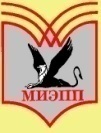 Негосударственное частное образовательное учреждение высшего образования«Московский институт экономики, политики и права»НЧОУ ВО «МИЭПП»\